ファクシミリ（022-265-0728）又は電子メール（saitoh-tomoyuki@asakonet.co.jp    ）により，令和４年１１月３０日（水）まで（※）に御回答願います。【添書不要】別　紙　　　　　　　　　　　　　　　　　　　　　　　令和４年　　　月　　　日※　８月下旬頃から順次認定証をお届けする想定です。原則として，期限までの御報告に御協力願います。宛て先（株）東日本朝日広告社　　　　　　　　齋藤　宛て宛て先（株）東日本朝日広告社　　　　　　　　齋藤　宛て件名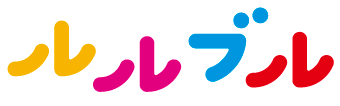 　　　　　　　・エコチャレンジ事業について（報告）件名　　　　　　　・エコチャレンジ事業について（報告）御連絡先施設名御連絡先「ルルブル・エコチャレンジ認定証」送付先住所〒〒御連絡先担当者様職・氏名御連絡先電話番号ルルブル・エコチャレンジ事業に取り組んだ人数を御記入ください。ルルブル・エコチャレンジ事業に取り組んだ人数を御記入ください。ルルブル・エコチャレンジ事業に取り組んだ人数を御記入ください。人　　